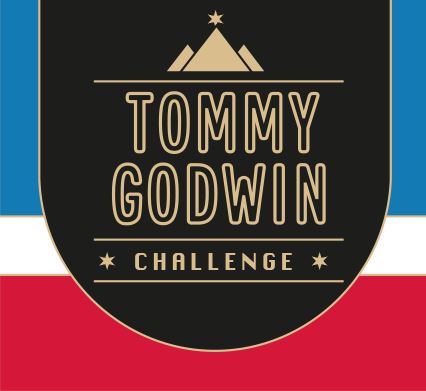 Certificate of AchievementThis Acknowledges ThatYour NameHas Successfully Completed  2022 – Wales cycle  500miles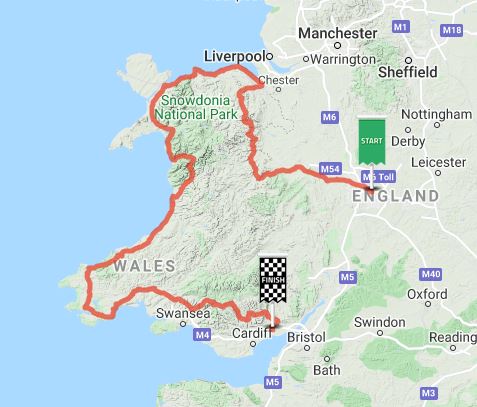 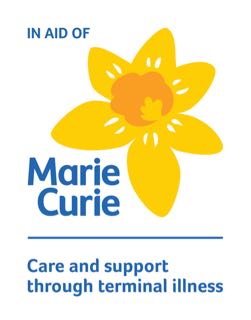 